DSWD DROMIC Report #5 on Northeast Monsoon Enhanced by Tropical Depression “VICKY”as of 24 December 2020, 6PMSituation OverviewOn 18 December 2020, Tropical Depression “VICKY” entered the Philippine Area of Responsibility (PAR) and made its first landfall in the municipality of Banganga, Davao Oriental at around 2PM. On 19 December 2020, Tropical Depression “VICKY” made another landfall in Puerto Princesa City, Palawan and remained a tropical depression while exiting the Philippine Area of Responsibility (PAR) on 20 December 2020.Source: DOST-PAGASA Severe Weather BulletinStatus of Affected Families / PersonsA total of 23,227 families or 89,439 persons were affected in 194 barangays in Region II (see Table 1).Table 1. Number of Affected Families / PersonsNote: Ongoing assessment and validation being conducted. Source: DSWD-FO IIStatus of Displaced Families / PersonsInside Evacuation CentersThere are 238 families or 882 persons currently taking temporary shelter in 15 evacuation centers in Region II (see Table 2).Table 2. Number of Displaced Families / Persons Inside Evacuation Centers Note: Ongoing assessment and validation being conducted. Source: DSWD-FO IIOutside Evacuation CentersThere are 4 families or 9 persons currently staying with their relatives and/or friends in Region II (see Table 3).Table 3. Number of Displaced Families / Persons Outside Evacuation CentersNote: Ongoing assessment and validation being conducted.Source: DSWD-FO IIAssistance ProvidedA total of ₱5,982,414.71 worth of assistance was provided to the affected families by the DSWD (see Table 4).Table 4. Cost of Assistance Provided to Affected Families / PersonsSource: DSWD-FO IISituational ReportsDSWD-DRMBDSWD-FO II*****The Disaster Response Operations Monitoring and Information Center (DROMIC) of the DSWD-DRMB is closely monitoring the effects of Northeast Monsoon enhanced by Tropical Depression “Vicky” and is coordinating with DSWD-Field Office II for any significant updates.MARIEL B. FERRARIZReleasing Officer		PHOTO DOCUMENTATION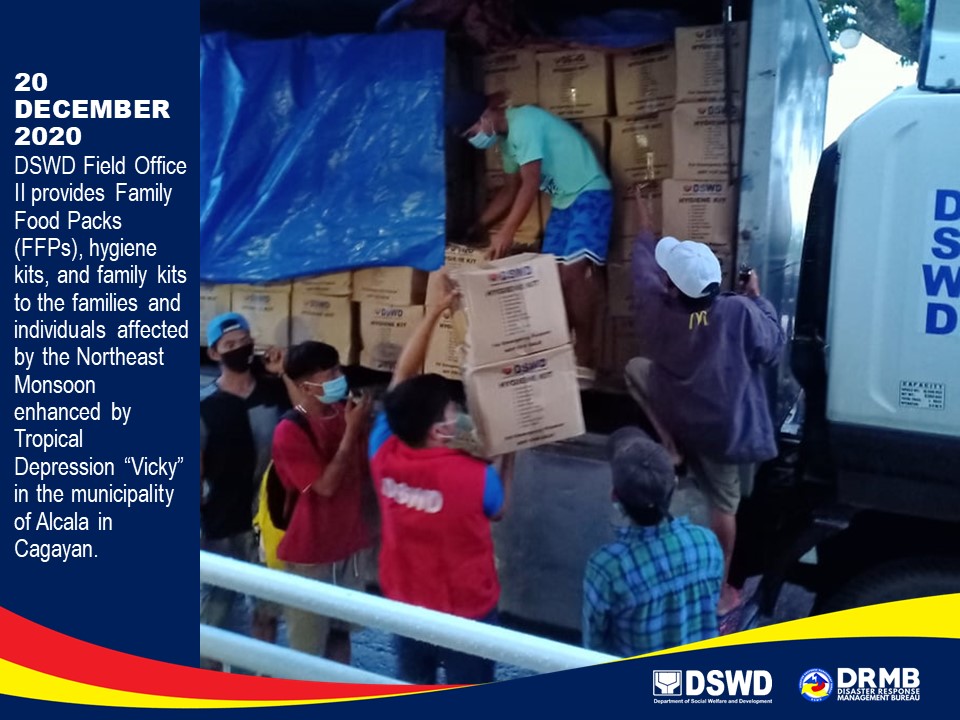 REGION / PROVINCE / MUNICIPALITY REGION / PROVINCE / MUNICIPALITY  NUMBER OF AFFECTED  NUMBER OF AFFECTED  NUMBER OF AFFECTED REGION / PROVINCE / MUNICIPALITY REGION / PROVINCE / MUNICIPALITY  Barangays  Families  Persons GRAND TOTALGRAND TOTAL194 23,227 89,439 REGION IIREGION II194 23,227 89,439 CagayanCagayan110 16,465 63,111 Alcala5  101  261 Amulung22 3,582 14,191 Aparri2  141  556 Ballesteros1  13  60 Camalaniugan4  88  419 Enrile10 3,137 14,864 Gattaran1  1  3 Iguig5  16  58 Lal-lo7  331 1,113 Lasam1  3  10 Santa Ana1  2  6 Solana13  772 3,002 Tuguegarao City (capital)38 8,278 28,568 IsabelaIsabela81 6,753 26,284 Benito Soliven1  14  36 Cabagan6  111  408 City of Cauayan6  82  271 Cordon2  12  38 Delfin Albano (Magsaysay)3  11  29 Ilagan (capital)20 1,980 7,644 Mallig5  193  657 Quezon1  4  11 Roxas5  837 3,537 San Isidro4  50  155 San Mariano3  53  214 San Pablo5 1,650 8,207 Santa Maria5  41  184 City of Santiago2  39  124 Santo Tomas13 1,676 4,769 QuirinoQuirino3  9  44 Cabarroguis (capital)1  5  23 Saguday2  4  21 REGION / PROVINCE / MUNICIPALITY REGION / PROVINCE / MUNICIPALITY  NUMBER OF EVACUATION CENTERS (ECs)  NUMBER OF EVACUATION CENTERS (ECs)  NUMBER OF DISPLACED  NUMBER OF DISPLACED  NUMBER OF DISPLACED  NUMBER OF DISPLACED REGION / PROVINCE / MUNICIPALITY REGION / PROVINCE / MUNICIPALITY  NUMBER OF EVACUATION CENTERS (ECs)  NUMBER OF EVACUATION CENTERS (ECs)  INSIDE ECs  INSIDE ECs  INSIDE ECs  INSIDE ECs REGION / PROVINCE / MUNICIPALITY REGION / PROVINCE / MUNICIPALITY  NUMBER OF EVACUATION CENTERS (ECs)  NUMBER OF EVACUATION CENTERS (ECs)  Families  Families  Persons  Persons REGION / PROVINCE / MUNICIPALITY REGION / PROVINCE / MUNICIPALITY  CUM  NOW  CUM  NOW  CUM  NOW GRAND TOTALGRAND TOTAL 112  15 1,846  238 5,942  882 REGION IIREGION II 112  15 1,846  238 5,942  882 CagayanCagayan 60  14  977  229 3,255  848 Alcala 2  -  101  -  261  - Amulung 12  -  207  -  579  - Aparri 1  -  1  -  7  - Camalaniugan 3  -  15  -  54  - Enrile 3  -  21  -  71  - Gattaran 1  -  1  -  3  - Iguig 2  -  7  -  32  - Lal-lo 3  1  42  10  117  38 Lasam 1  -  3  -  10  - Santa Ana 1  1  2  2  6  6 Solana 2  -  6  -  24  - Tuguegarao City (capital) 29  12  571  217 2,091  804 IsabelaIsabela 49  1  862  9 2,651  34 Cabagan 7  -  111  -  408  - City of Cauayan 6  -  82  -  271  - Cordon 2  -  5  -  17  - Delfin Albano (Magsaysay) 3  -  11  -  29  - Ilagan (capital) 13  -  457  - 1,238  - Mallig 1  -  36  -  125  - Quezon 1  -  4  -  11  - Roxas 1  -  1  -  4  - San Isidro 5  -  27  -  86  - San Mariano 2  1  19  9  58  34 San Pablo 2  -  23  -  72  - Santa Maria 2  -  41  -  184  - City of Santiago 2  -  39  -  124  - Santo Tomas 2  -  6  -  24  - QuirinoQuirino 3 -  7 -  36 - Cabarroguis (capital) 2  -  3  -  15  - Saguday 1  -  4  -  21  - REGION / PROVINCE / MUNICIPALITY REGION / PROVINCE / MUNICIPALITY  NUMBER OF DISPLACED  NUMBER OF DISPLACED  NUMBER OF DISPLACED  NUMBER OF DISPLACED REGION / PROVINCE / MUNICIPALITY REGION / PROVINCE / MUNICIPALITY  OUTSIDE ECs  OUTSIDE ECs  OUTSIDE ECs  OUTSIDE ECs REGION / PROVINCE / MUNICIPALITY REGION / PROVINCE / MUNICIPALITY  Families  Families  Persons  Persons REGION / PROVINCE / MUNICIPALITY REGION / PROVINCE / MUNICIPALITY  CUM  NOW  CUM  NOW GRAND TOTALGRAND TOTAL1,362  4 5,008  9 REGION IIREGION II1,362  4 5,008  9 CagayanCagayan 236  4  930  9 Amulung 107  -  368  - Aparri 20  -  81  - Camalaniugan 73  -  365  - Lal-lo 11  4  31  9 Solana 25  -  85  - IsabelaIsabela1,124 - 4,070 - Benito Soliven 14  -  36  - Cordon 7  -  21  - Ilagan (capital) 232  -  928  - Mallig 157  -  532  - San Isidro 23  -  69  - San Mariano 34  -  156  - San Pablo 274  - 1,370  - Santo Tomas 383  -  958  - QuirinoQuirino 2 -  8 - Cabarroguis (capital) 2  -  8  - REGION / PROVINCE / MUNICIPALITY REGION / PROVINCE / MUNICIPALITY  COST OF ASSISTANCE  COST OF ASSISTANCE  COST OF ASSISTANCE  COST OF ASSISTANCE  COST OF ASSISTANCE REGION / PROVINCE / MUNICIPALITY REGION / PROVINCE / MUNICIPALITY  DSWD  LGU  NGOs  OTHERS  GRAND TOTAL GRAND TOTALGRAND TOTAL 5,982,414.71  -  - -  5,982,414.71 REGION IIREGION II 5,982,414.71  -  - -  5,982,414.71 CagayanCagayan 4,104,970.00  -  - -  4,104,970.00 Alcala 1,129,250.00 - -  -  1,129,250.00 Amulung 1,359,825.00 - -  -  1,359,825.00 Camalaniugan454,393.00 - -  - 454,393.00 Enrile707,109.00 - -  - 707,109.00 Lal-lo454,393.00 - -  - 454,393.00 IsabelaIsabela 1,877,444.71  -  - -  1,877,444.71 Ilagan (capital) 1,356,250.35 - -  -  1,356,250.35 Roxas433,512.21 - -  - 433,512.21 San Pablo87,682.15 - -  - 87,682.15 DATESITUATIONS / ACTIONS UNDERTAKEN24 December 2020The Disaster Response Management Bureau (DRMB) is closely coordinating with the concerned field offices for significant disaster response updates.All QRT members and emergency equipment are on standby and ready for deployment.DATESITUATIONS / ACTIONS UNDERTAKEN24 December 2020DSWD-FO II is continuously monitoring through the SWADTs and P/C/MATS with regard to the present weather condition in the Region.DSWD-FO II ensures availability of food and non-food items (FNIs) at any given time.The SWADTs/Provincial Operations Offices (POOs) and C/MATs are closely coordinating with the respective Local Disaster Risk Reduction and Management Councils in their area of responsibility on the adverse effects brought by the weather disturbance.